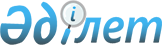 Об оказании социальной помощи отдельным категориям нуждающихся граждан Айыртауского района на 2011 год
					
			Утративший силу
			
			
		
					Постановление акимата Айыртауского района Северо-Казахстанской области от 25 марта 2011 года N 84. Зарегистрировано Управлением юстиции Айыртауского района Северо-Казахстанской области 14 апреля 2011 года N 13-3-133. Утратило силу - постановлением акимата Айыртауского района Северо-Казахстанской области от 6 января 2012 года N 3

      Сноска. Утратило силу - постановлением акимата Айыртауского района Северо-Казахстанской области от 06.01.2012 N 3      В соответствии с подпунктом 14) пункта 1 статьи 31 Закона Республики Казахстан от 23 января 2001 года № 148 «О местном государственном управлении и самоуправлении в Республике Казахстан», статьей 20 Закона Республики Казахстан от 28 апреля 1995 года № 2247 «О льготах и социальной защите участников, инвалидов Великой Отечественной войны и лиц, приравненных к ним», подпунктом 3) пункта 2 статьи 11 Закона Республики Казахстан от 13 апреля 2005 года № 39 «О социальной защите инвалидов в Республике Казахстан», акимат района ПОСТАНОВЛЯЕТ:



      1. Оказать социальную помощь отдельным категориям нуждающихся граждан:

      1) ежемесячную социальную помощь для посещения бань и парикмахерских участникам и инвалидам Великой Отечественной войны и лицам приравненным к ним в размере по 400 (четыреста) тенге не позднее 25 числа каждого месяца;

      2) социальную помощь на зубопротезирование участникам и инвалидам Великой Отечественной войны, а также приравненным по льготам и гарантиям к участникам и инвалидам Великой Отечественной войны на зубопротезирование, которое осуществляется медицинской организацией, имеющей лицензию на зубопротезирование, оказывается один раз в год, не позднее 25 числа месяца обращения заявителя, согласно предоставленных счетов-фактур в размере стоимости зубопротезирования (кроме драгоценных металлов, протезов из металлокерамики, металлопластика);

      3) ежемесячную социальную помощь участникам и инвалидам Великой Отечественной войны для оплаты расходов на коммунальные услуги в размере 4 (четырех) месячных расчетных показателей, на основании постановления акимата Северо-Казахстанской области от 25 июля 2008 года № 207 «Об оказании социальной помощи участникам и инвалидам Великой Отечественной войны» (внесено в реестр государственной регистрации нормативных правовых актов № 1685 от 5 сентября 2008 года), не позднее 25 числа каждого месяца;

      4) социальную помощь на санаторно-курортное лечение отдельным категориям граждан: участникам, инвалидам Великой Отечественной войны и лицам приравненным к ним, другим категориям лиц, приравненным по льготам и гарантиям к участникам войны, инвалидам всех категорий, многодетным матерям, награжденным подвесками «Алтын алқа», «Күміс алқа» или получившим ранее звание « Мать-героиня», а также награжденным орденами «Материнской славы» I и II степеней, лицам, которым назначены пенсии за особые заслуги перед Республикой Казахстан, Героям Советского Союза, Героям Социалистического труда, кавалерам орденов Славы трех степеней, Трудовой Славы трех степеней, лицам из числа участников ликвидации последствий катастрофы на Чернобыльской АЭС в 1988-1989 годах, эвакуированным (самостоятельно выехавшим) из зон отчуждения и отселения в Республику Казахстан, включая детей, которые на день эвакуации находились во внутриутробном состоянии, один раз в год не позднее 25 числа месяца обращения заявителя, в размере стоимости путевки;

      5) на экскурсионные поездки (авиатуры) инвалидам и участникам Великой Отечественной войны и лицам, приравненным к ним, труженикам тыла, награжденным медалью «За доблестный труд в годы Великой Отечественной войны 1941-1945г.г», вдовам воинов, погибших в годы Великой Отечественной войны, не вступившие в повторный брак, бывшим несовершеннолетним узникам концлагерей, жителям блокадного Ленинграда, многодетным матерям, награжденным подвесками «Алтын алқа», «Күміс алқа» или получившим ранее звание «Мать-героиня», а также награжденных орденами «Материнской славы» I и II степени», в пределах выделенных средств бюджетом района на 2011 год, один раз в год не позднее 25 числа месяца обращения заявителя.



      2. Определить что:

      1) ежемесячная социальная помощь для посещения бань и парикмахерских участникам и инвалидам Великой Отечественной войны назначается с месяца подачи заявления и прекращается в связи со смертью заявителя или его выбытия за пределы Айыртауского района. Выплата прекращается с месяца следующего за месяцем, в котором наступили указанные события;

      2) социальные выплаты из бюджета района осуществляются путем перечисления денежных средств на лицевой счет получателя социальной помощи через банки второго уровня либо акционерном обществе «Казпочта» согласно спискам, представленным государственным учреждением «Отдел занятости и социальных программ Айыртауского района Северо-Казахстанской области».



      3. Государственному учреждению «Отдел экономики и финансов Айыртауского района Северо-Казахстанской области» обеспечить своевременность финансирования мероприятий по оказанию социальной помощи отдельным категориям нуждающихся граждан по решению местных представительных органов в пределах средств, предусмотренных на эти цели в бюджете района по программе 451-007-000 «Социальная помощь отдельным категориям нуждающихся граждан по решению местных представительных органов».



      4. Социальная помощь предоставляется в пределах средств, выделенных из бюджета района на 2011 год.



      5. Признать утратившим силу постановление акимата Айыртауского района Северо-Казахстанской области от 7 июня 2010 года № 180 «Об оказании социальной помощи отдельным категориям нуждающихся граждан Айыртауского района на 2010 год» (регистрационный номер 13-3-120, опубликованный в газетах «Айыртау таны» от 16 июля 2010 года № 29, «Айыртауские зори» от 16 июля 2010 года № 29).

      6. Контроль за исполнением настоящего постановления возложить на заместителя акима района Тлеубаеву Р.Р.



      7. Данное постановление распространяется на правоотношения, возникшие с 1 января 2011 года.



      8. Настоящее постановление вводится в действие по истечении десяти календарных дней со дня первого официального опубликования.      Аким района                              К.Токтасин
					© 2012. РГП на ПХВ «Институт законодательства и правовой информации Республики Казахстан» Министерства юстиции Республики Казахстан
				